Mrs. L.A. Ruff, Clerk of the Council, Street Parish Rooms, 6 Leigh Road, Street, Somerset   BA16  0HA                                          Tel.  (01458)  440588  Email   street.parish@street-pc.gov.uk               Website   www.street-pc.gov.uk					PLEASE   NOTE   DATE AND TIMEDear Sir/Madam,You are summoned to attend a meeting of the Planning Committee which will be held virtually using Zoom with remote attendance on TUESDAY, 20TH OCTOBER 2020 AT 6:30 PM for the purpose of transacting the business specified in the following agenda.  Public Question Time will commence at approximately 6:25 p.m.  The Chair will allow each person who has registered with the Clerk to speak for up to 3 minutes on any subject/s and will firstly explain the procedures for the meeting.  Persons speaking will have been informed that the meeting will be recorded.  The Planning meeting will commence at approximately 6:30 pm or as soon as Public Question Time is closed by the Chair.  The meeting will be streamed live on YouTube on the Council’s YouTube channel at  https://www.youtube.com/channel/UCiwCtXUydITXA9OpDqQfvIA/videosIn accordance with standing orders 7 c and d, a member with a disclosable pecuniary interest must leave the meeting and be placed in the waiting room during the relevant item of business, unless permitted to remain following the grant of a dispensation.  Councillorswith an interest in relation to any item of business being transacted at a meeting under Appendix B (Other Interests) or where a matter relates to a financial interest of a friend, relative or close associate, may (i) make representations, (ii) answer questions and (iii) give evidence relating to the business being transacted but must thereafter leave the meeting and be placed in the waiting room, unless permitted to remain following the grant of a dispensation.  At a convenient time, the Chair will also give this opportunity to any members of the public who have registered to speak with the Clerk prior to the meeting.Yours faithfully,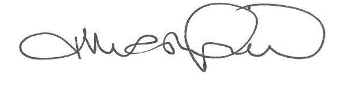 J MarshfieldAssistant Clerk of the CouncilAGENDA1.	APOLOGIES FOR ABSENCE - acceptance of any reasons offered.2.	MINUTESTo approve as a correct record the minutes of the meeting of the Council held on 15th September 2020 (attached) Page 2 - 33.	DECLARATIONS OF INTEREST AND DISPENSATIONS	To receive declarations of interest from Councillors on agenda items and to	receive written requests for dispensations for disclosable pecuniary interests	(if any).  Clerk to grant any requests for dispensation as appropriate.4. 	PLANNING APPLICATIONS Page 4 - 55.	INFORMATION FROM - Mendip Local Plan Part II – Sites and Policies            Notice of Additional Local Plan Examination Hearings Page 6AGENDA ITEM 2:STREET PARISH COUNCILMeeting of the Planning Committee held virtually using Zoom with remote attendance on 15th September at 6:30 pm               PRESENT:             Councillor L Wolfers - Chair 	 	  	        Councillors: P Birch, L Mogg	APOLOGIES	        Councillor A Leafe	IN ATTENDANCE:  J Marshfield – Assistant Clerk.6.        MINUTES  	The minutes of the meeting held on 18th August 2020 which had been	circulated, were approved as a correct record and signed by the Chair. 7.	DECLARATIONS OF INTEREST AND DISPENSATIONS Cllr. P Birch declared an interest in Planning Application 2020/1560/FUL as she knows the applicant and left the meeting from 6:33 pm until 6:38 pm8.	PLANNING APPLICATIONS The Assistant Clerk submitted a report which had been circulated.   	RESOLVED 2020/1560/FUL Erection of 2 no. bed detached bungalow and garages at 71 West End Street for Mr & Mrs D Churches – A quorum was not present for this application due to Cllr. Birch declaring an interest. However, no concerns were raised with this application.2020/1607/TPO (M1289) - T4) Tilia spp - Reduce crown by: 1-2M. T5) Prunus   Padus - Reduce crown by 2-3M from lateral spread and prune. T7) Prunus Padus - Reduce crown by 3-4M from lateral spread at Land North Of 19 Ringolds Way Street for Mr Jones – APPROVAL2020/1637/TCA T1 Holme Oak - Side laterals pruned by approximately 4-5 meters & upper canopy will be thinned out by approximately 30% T2 Horsechestnut - 30% reduction T3 Yew - 2m will be removed in height and spread T4 & T5 Himalayan Birch - Prune approx 1-2m in lateral growth at 1 Tor View Court Somerton Road Street for  Frith – APPROVAL2020/1670/TPO T1 Holme Oak - Side laterals pruned by approximately 4-5 meters & upper canopy will be thinned out by approximately 30% at 1 Tor View Court Somerton Road Street for Frith – APPROVAL2020/1677/ADV Erection of 1no. illuminated facia sign and 1no. non-illuminated hanging sign at Unit 26 Clarks Village Farm Road Street - C Pearce – APPROVAL2020/1676/ADV Erection of 1no. illuminated facia sign and 1no. non-illuminated hanging sign at Unit 25 Clarks Village Farm Road Street – C Pearce - APPROVAL		NOTE – 1 new unit approved – 1 since July 2020.		The meeting ended at 6:45 pm.Chair ______________________________AGENDA ITEM 4:1.  2020/1801/TPO T1 - TPO M1289 T9 - Lime - Reduce overhanging secondary andthird order branches by 2-3m at Land South Of 11 Blenheim Road Street for   Mendip District Council – B Walsh – Reply 8.10.202.  2020/1871/HSE Erection of single storey rear extension and front porch at 26                                                                                          Silver Road Street for Mr Adrian Sparkes – J Alvis – Reply 22.10.20     	 3.  2020/1881/HSE Erection of a two storey side extension and a single storey rear             extension at 20 Willow Road Street for Mr & Mrs Vowles – J Alvis – Reply 23.10.20      	 4.  2020/1799/HSE Removal of existing conservatory to side elevation, existing   boundary hedge and Cherry Plum tree from rear garden. Erection of single storey side extension and rap around veranda. Erection of new 6-foot timber fencing on top of existing boundary wall. Replacement of existing flat roof with new pitched roof to side elevation at 56 Green Lane Street for Mr 7 Mrs Grenter – J Alvis – Reply 26.10.205.  2020/1991/TCA Works to trees in a Conservation Area at Leigh Holt Stallgrove Lane Street for Mr Peter Clothier – B Walsh – Reply 26.10.206.  *2020/1958/HSE Two storey side extension to replace existing single storey on side elevation at 30 Portland Road Street for Anna Warman – C Rogers – Reply 30.10.20 7.  2020/2066/TPO T1 - Gingko - 15% reduction (2-3m) T3 - Ash – Fell at 22 Portway Street for Mr Mark Lewis – B Walsh – Reply 3.11.208.  *2020/1857/HSE Erection of garage following demolition of existing garage and           shed at Shaun Kim Hindhayes Lane Street for Shaun Burridge – C Rogers – Reply 4.11.20APPROVALS AND REFUSALS2020/1418/HSE Single Storey rear extension and render and paint to existing side and rear elevations at 1 Wilton Orchard Street – APPROVAL WITH CONDITIONS – SPC – APPROVE2020/1590/APP Application for approval of details reserved by condition 3 (joinery details) on planning consent 2020/1144/HSE at 20 Wilfrid Road Street – APPROVAL – SPC – APPROVAL2020/1628/APP Application for approval of details reserved by condition 3 (joinery details) on listed building consent 2020/1145/LBC at 20 Wilfrid Road Street – APPROVAL – SPC – APPROVAL2020/1388/HSE Erection of a rear and side extension at 3 Pine Close Street -APPROVAL WITH CONDITIONS – SPC - APPROVAL.2020/1723/NMA Application for a non-material amendment to permission 2019/0950/FUL for the reduction of less of the building to be demolished to retain the existing toilet blocks atCrispin Secondary School Church Road Street – APPROVAL2020/1233/APP Approval of details reserved by conditions 3 (Surface Water Drainage System), 4 (Hard and Soft Landscaping), 6 (Arboriculture) and 11 (Service Entrance) on planning consent 2019/0950/FUL at Crispin Secondary School Church Road Street – APPROVAL 2020/1465/HSE Erection of a single storey rear extension at 64 Cranhill Road Street – APPROVAL – SPC – APPROVAL2020/1637/TCA T2 Horsechestnut - 30% reduction, T3 Yew - 2m will be removed in height and spread’, T4 & T5 Himalayan Birch - Prune approx 1-2m in lateral growth at Tor View Court Somerton Road Street – TPO NOT REQUIRED (NO OBJECTION) – SPC – APPROVAL2020/1295/HSE Two storey rear extension at 3 Grange Avenue Street – APPROVAL – SPC – APPROVAL2020/1491/HSE Erection of extension to existing single garage to create a double garage at 82 Leigh Road Street – APPROVAL – SPC – APPROVAL2020/1607/TPO (M1289) - T4) Tilia spp - Reduce crown by: 1-2M. T5) Prunus Padus - Reduce crown by: 2-3M from lateral spread and prune. T7) Prunus Padus - Reduce crown by: 3-4M from lateral spread at Land North Of 19 Ringolds Way Street – APPROVAL WITH CONDITIONS – SPC – APPROVAL2020/1676/ADV Erection of 1no. illuminated facia sign and 1no. non-illuminated hanging sign at Unit 25 Clarks Village Farm Road Street - APPROVAL WITH CONDITIONS – SPC – APPROVAL. Mendip Local Plan Part II – Sites and PoliciesNotice of Additional Local Plan Examination HearingsTown and Country Planning (Local Planning) (England) Regulations 2012Dear Sir/Madam, This letter is being sent to all individuals and organisations who have previously made responses or promoted proposals to the Mendip Local Plan Part II. Following examination hearings in July/August 2019, the appointed Inspector, Mr Mike Fox requested modifications to the policies in Local Plan Part II including additional housing sites in the northeast of the district.  These were published for consultation in January 2020. On 3rd April 2020, the Inspector advised in a letter (Examination Document ED27) that additional hearings would be held to consider these sites (see Examination document ED30). All documents can be found online at   https://www.mendip.gov.uk/localplanexamination I am now writing to notify you that the additional hearings will commence on Tuesday 24th November at 10am and are scheduled to end on Friday 4th December 2020. Information on the hearings and examination is contained in updated guidance note issued by the Inspector as Examination Document ED29AFormat of HearingsIn line with government guidance, the hearing sessions will take place in a ‘virtual’ format using Microsoft Teams.  Individuals and organisations participating in the hearing sessions are listed in the hearing programme which is online.  The hearings will be available to view as a ‘livestream’ from links on the examination page and a recording can be viewed afterwards.Availability of Examination Documents and InformationAt this time, documents will only be available to view online on the local plan examination page.  Please contact the Programme Officer for assistance and enquiries relating to the examination via  Robert.Young@mendip.gov.uk or telephone 07852 474689. For other enquiries, please contact the Planning Policy Team by email at planningpolicy@mendip.gov.uk or by telephone on (0300) 303 8588.  If you do not wish to receive emails from the Council in connection with the Local Plan, please contact us and we will remove you from the contact list. Kind regardsAndre Sestini Principal Planning Policy Officer 